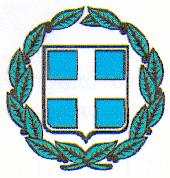 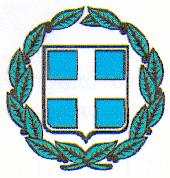 Την Τετάρτη 4 Αυγούστου 2021 υπογράφηκε στην ΟΜΕ Αγίου Νικολάου σύμφωνο συνεργασίας μεταξύ της Παιδιατρικής Κλινικής του Νοσοκομείου και του συλλόγου μη κερδοσκοπικού χαρακτήρα "Ηλιακτίδα". Το σύμφωνο υπογράφηκε από το Διοικητή του ΓΝΑΝ κύριο Ανδρεαδάκη, τη διευθύντρια της Παιδιατρικής Κλινικής κυρία Μανιουδάκη και την πρόεδρο του Δ.Σ. "Ηλιακτίδα" κυρία Ευστρατίου.Το σύμφωνο συνεργασίας προβλέπει :-Παροχή ψυχολογικής υποστήριξης παιδιών που πάσχουν από σοβαρά νοσήματα.-Παροχή εξοπλισμού του παιδότοπου της κλινικής.-Εθελοντική ομάδα που θα απασχολεί και θα ψυχαγωγεί τα παιδιά.-Γενικότερες δράσεις για τη δημιουργική απασχόληση των παιδιών.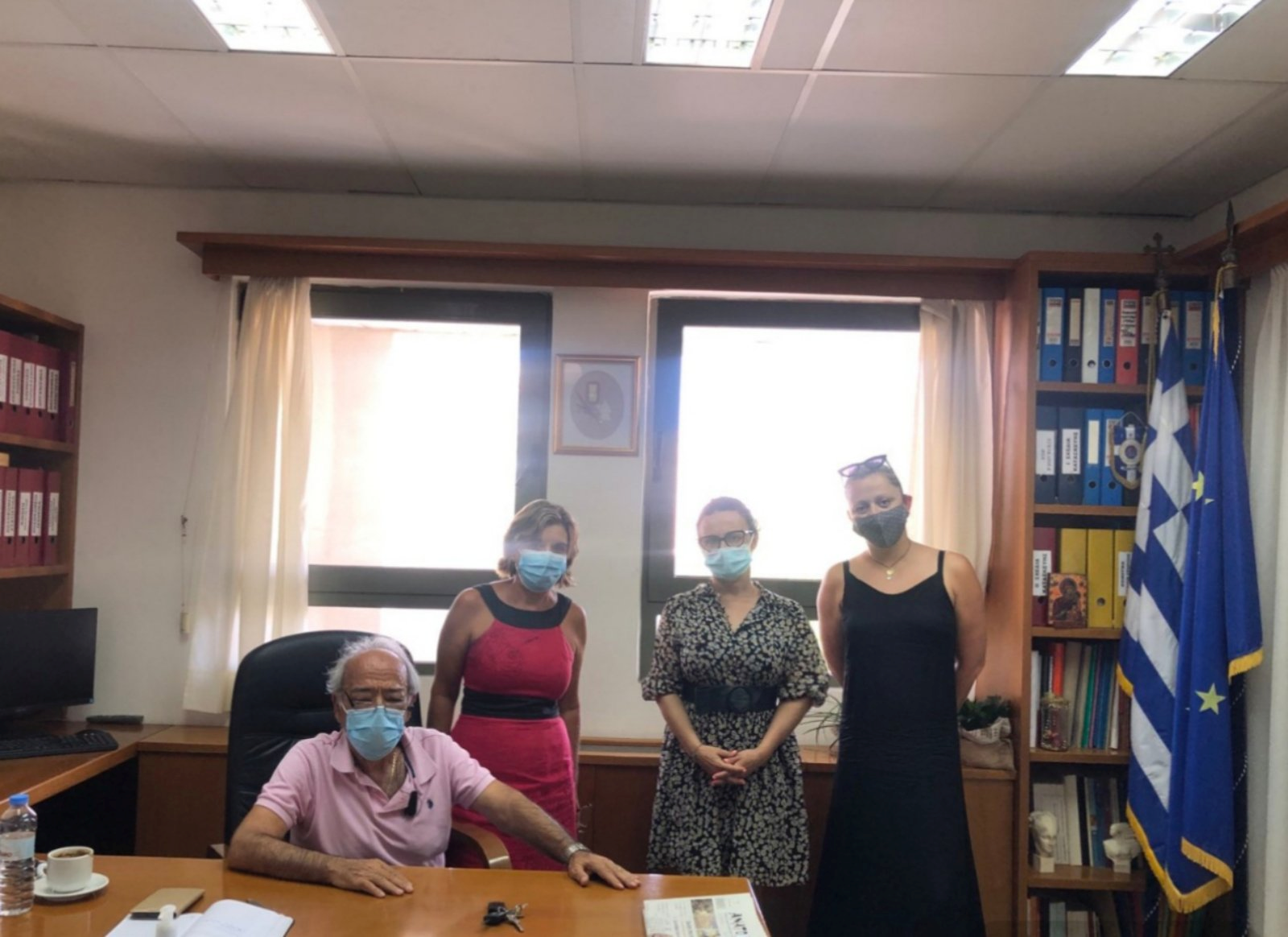 